  dk;kZy; izkpk;Z] 'kkldh; MkW-ok-ok-ikV.kdj dU;k LukrdksRrj egkfo|ky;]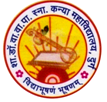 dsUnzh; fo|ky; ds ikl] tsyjksM nqxZ  ¼N-x-½iwoZ uke&'kkldh; dU;k egkfo|ky;]nqxZ ¼N-x-½ Qksu 0788&2323773 Email- govtgirlspgcollege@gmail.com             	Website: www.govtgirlspgcollegedurg.comCollege Code : 1602nqxZ] fnukad % 24-12-2019^^NRrhlx<+ ds ifjos'k esa vewrZu** izks- ;ksxsUnz f=ikBh ds fp=ksa dh izn'kZuh fp=dyk esa dYiuk ,d cM+k i{k gksrk gS ftlesa fp=dkj viuh Le`fr;ksa ds lgkjs /kwlj jaxksa esa lksp dks dSuokl ij mrkjrk gSA /kwlj jaxksa esa vewrZu dks euksyksd dk Lianu dgk tk ldrk gSA ;ksxsUnz f=ikBh tks 'kkldh; MkW- ok- ok- ikV.kdj dU;k LukrdksRrj egkfo|ky; nqxZ esa fp=dyk foHkkx ds foHkkxk/;{k gS ds fp=ksa dh izn'kZuh ubZ fnYyh ds lQnjxat ,uDyso ds ^vkVZ eksfVQ xSyjh* esa yxkbZ x;hA bl izn'kZuh dks vUrjkZ"Vªh; Lrj ds fp=dkjksa ,oa izcq) oxZ us ljkgk gSA ;ksxsUnz f=ikBh ds vewrZu fp=ksa ij dyk leh{kdksa us jk"Vªh; Lrj dh i=&if=dkvksa esa vkys[k fy[ks gSA f=ikBh [kSjkx<+ ds fuoklh gS vkSj mUgksusa bafnjk dyk laxhr fo'ofo|ky; ls ekLVj fMxzh gkfly dh gSA mUgksusa v/;kiu ds nkSjku NRrhlx<+ vapy ds Hkze.k ds nkSjku izkd`frd laink dks] xkaoksa vkSj oukapy dh tehu dks viuh dykd`fr;ksa esa mdsjuk 'kq: fd;kA muds fp=ksa esa NRrhlx<+ ds xzkeh.kksa ds ?kjksa ds nhokj ij mdsjs x, fp=] taxy esa mxs isM] edkuksa] feV~Vh dh vkd`fr;ksa dks ,d u;k Lo:i feyk gSA ;ksxsUnz f=ikBh ds fp=ksa ij lqizfl) fp=dkj ,oa leh{kd johUnz f=ikBh dgrs gS dHkh&dHkh gsyhdkIVj ;k gokbZ tgkt ls ;k=k djus ds nkSjku tc uhps dh /kjrh fn[kkbZ nsrh gS ;k 'kgj&xk¡o fn[kkbZ nsrs gS rks vkneh] isM+] edku lkQ ugha fn[krsA gjk fn[krk gS ij oks ml rjg dk gjk ugha gksrk gS tks tehu ij [kM+s gksdj fn[krk gSA ,slk utkjk fp=dkj viuh dYiuk'khy vka[kksa ls Hkh ns[krk gSA ;ksxsUnz f=ikBh dh dykd`fr;k¡ blh dk izek.k gSAjtk QkmaMs'ku ubZ fnYyh rFkk yfyr dyk vdkneh Hkqous'oj ls tqM+s f=ikBh dks 2017 esa jk"Vªh; osuhys isafVax vokMZ feyk gSA yfyr dyk vdkneh vokMZ rFkk egkdkS'ky dyk ifj"kn ls Hkh lEekfur gks pqds gSA dU;k egkfo|ky; esa v/;kiu ds lkFk izns'k dh dyk xfrfof/k;ksa esa os lfØ; jgrs gSA izpkj&izlkj ls nwj vewrZu dyk ds {ks= esa mudh dykd`fr;k¡ vUrjkZ"Vªh; Lrj ij iznf'kZr gksrh gSA ubZ fnYyh esa vk;ksftr izn'kZuh dks cgqrksa us ljkgk vkSj dyk leh{kdksa us f=ikBh ds ^^viuh /kjrh viuk xkao** ds bl Lo:i dh [kwc rkjhQ dhA f=ikBh dh :fp ewfrZdyk ,oa laxhr esa Hkh gS mudk iz;kl gS bl fn'kk esa vius izns'k dh izfrHkkvksa dks vkxs yk;k tk;sA izks- ;ksxsUnz f=ikBh bl lQyrk ij egkfo|ky; ds izkpk;Z MkW- lq'khy pUnz frokjh rFkk izk/;kidksa ,oa Nk=kvksa us c/kkbZ nh gSA ¼MkW0 lq'khy pUnz frokjh½izkpk;Z'kkl0 MkW0 ok0 ok0 ikV.kdj dU;k LukrdksRrj egkfo|ky;] nqxZ ¼N0x0½'kkldh; MkW-ok-ok-ikV.kdj dU;k LukrdksRrj egkfo|ky;] nqxZ  ¼N-x-½^^NRrhlx<+ ds ifjos'k esa vewrZu** izks- ;ksxsUnz f=ikBh ds fp=ksa dh izn'kZuh 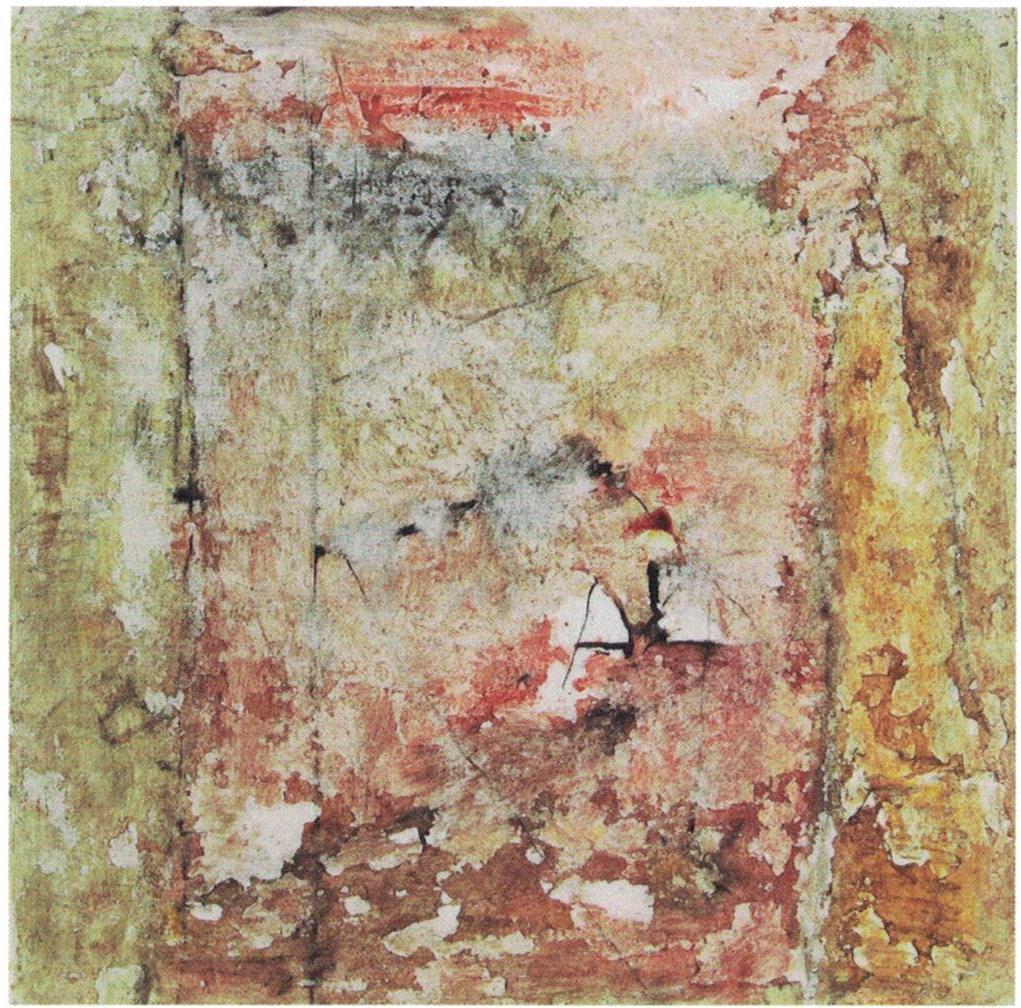 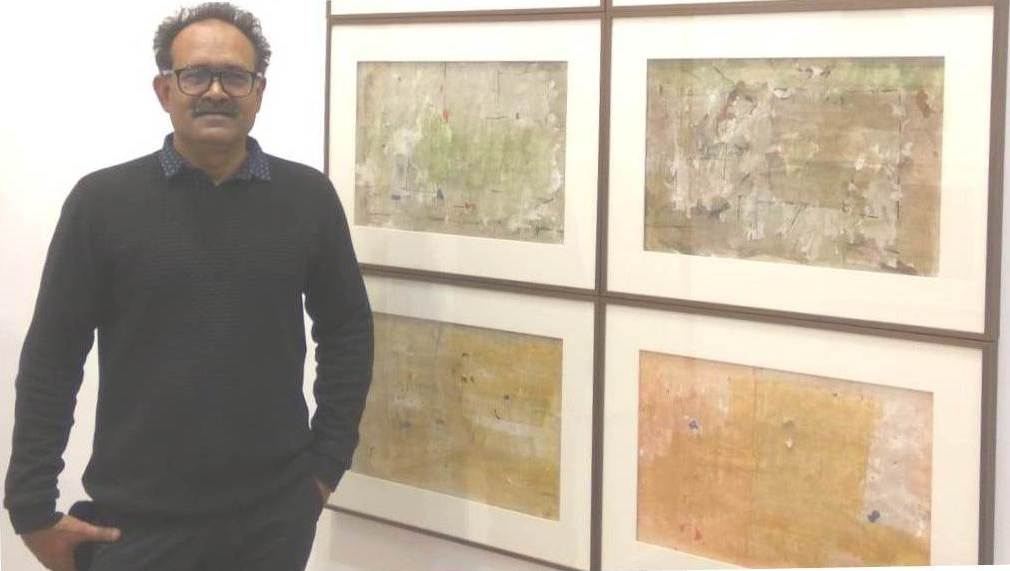 